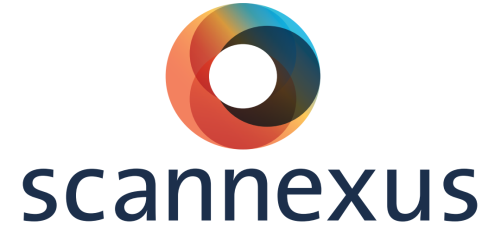 FHML SCANNING HOURS APPLICATION FORMThe Faculty of Health, Medicine and Life Sciences of Maastricht University has allocated financial resources to support FHML employees to perform pilot studies that require the use of Scannexus scanning facilities.To submit your project proposal, please fill out this form, and send it to: application@scannexus.nl.__________General Information Proposal title (max 100 characters):-	 Date:Name applicant:	Research department: 	FHML Research School:Contact information:	__________Project informationResearch Summary (max 200 words)
Please indicate your  research goals, specify the specific objectives of your research project, and describe the approach needed to accomplish the research objectives: - Motivation (max 50 words)
Please describe the need for applying for FHML scanning hours and what the future steps will be: - Expertise (max 50 words) 
Please describe your level of expertise with MRI. List your collaborators who are involved with setting up the imaging protocol and those who will perform the data analysis: -Facilities & Equipment 
Please indicate which MR facilities and associated equipment and/or support will be needed during the project. 	MR facility:	Associated equipment:	Support (setup, acquisition, and analysis): Time frame 
Please indicate during which period the research will be conducted (start and end dates): - Resources needed for project 
Please describe the totality of scan time hours (itemized, including protocol optimization, and actual study scans) and man hours (itemized, including expert set up, acquisition, and data analysis): - Regulatory Approvals and Insurance 
Please list details of all regulatory approvals and insurance arrangements in place to enable the safe conduct of this research activity. (Include reference numbers, periods of cover, responsible body etc., and append a copy of each to this Agreement): -       Contact information
Has this project been discussed with a Scannexus employee previously? If yes, please briefly describe what has been discussed and with who.